Техническое заданиеВерсия программы: 1С:Предприятие 8.3 (8.3.16.1296), Управление торговлей, редакция 11 (11.4.2.144)1.Инвентаризация:1.1 Печатная форма «Задание на пересчет товаров»Привести печатную форму к виду, рис. 1. Расположение печатной формы: Документ «Пересчет товаров», печатная форма «Бланк задания на пересчет товаров»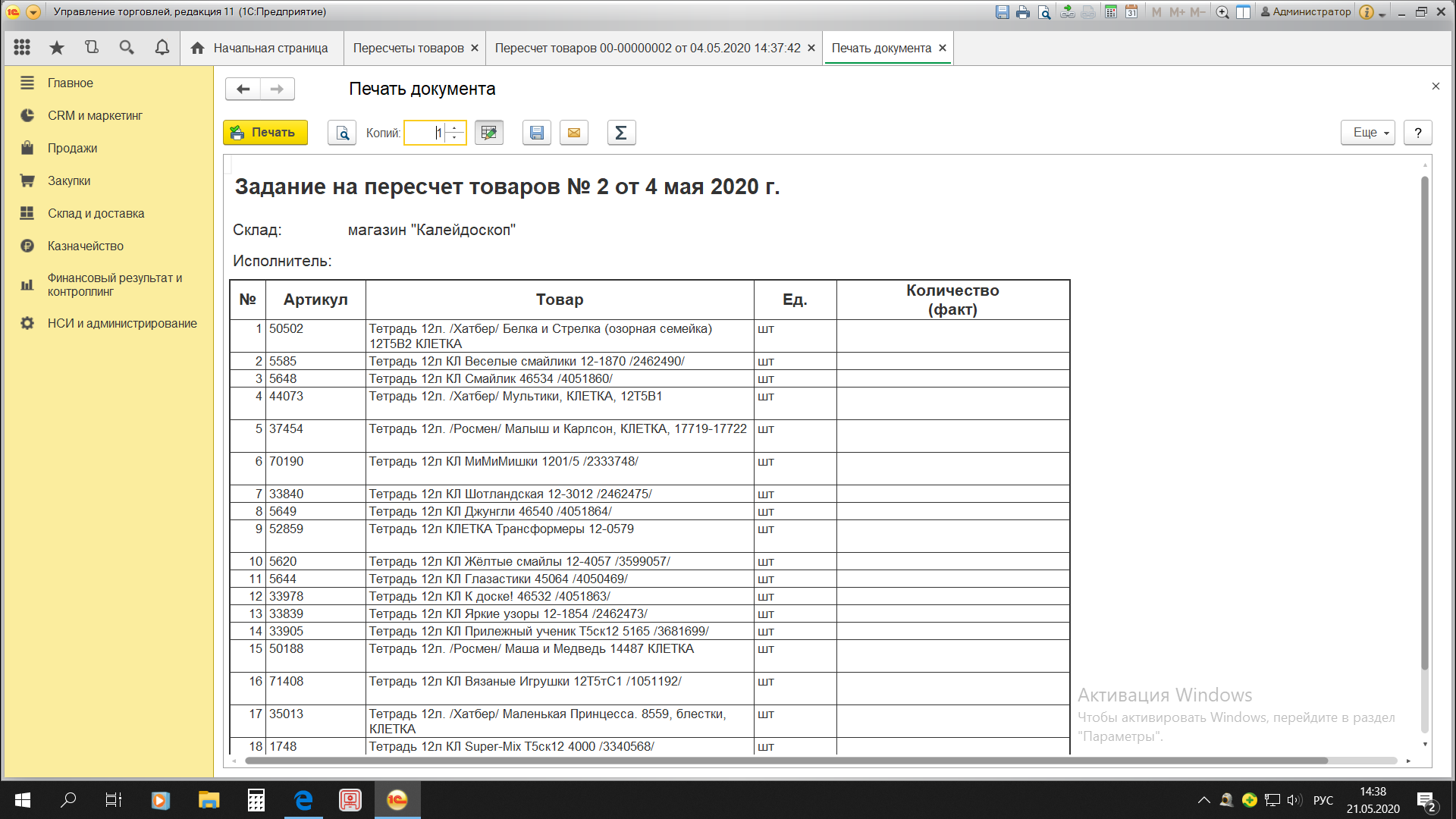 Рисунок 11.2 Форма элемента «Пересчет товаров»Привести форму элемента документа «Пересчет товаров к следующему виду», рис 2: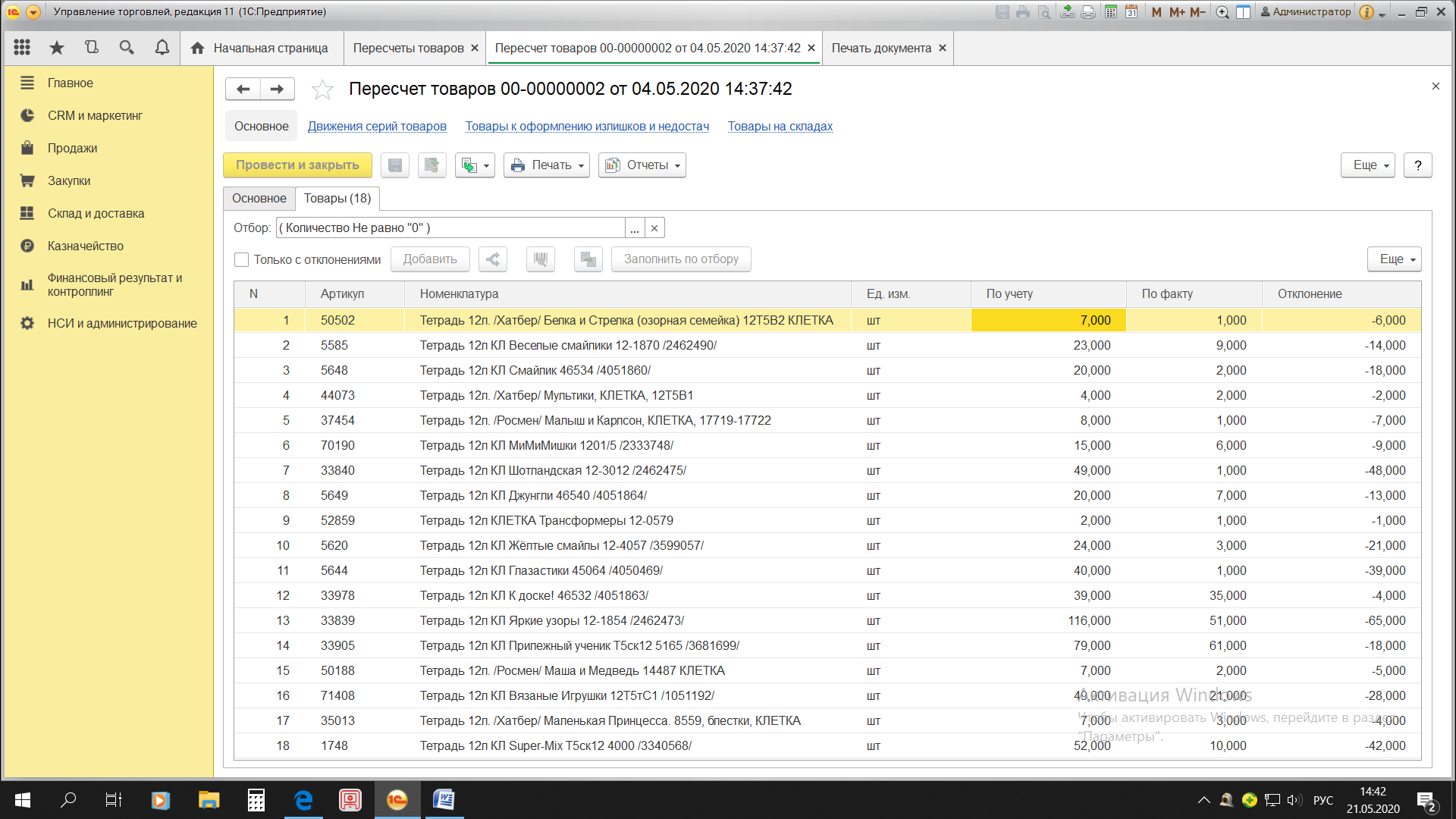 Рис. 2*1 – Вывести кнопку сортировки со значком АЯ;*2 – Например в окно вводим артикул или наименование товара, нажимаем Entel в табличной происходит отбор по строкам с номенклатурой, которые в наименовании или артикуле содержат введенный текст. При очистке строки поиска, пропадает отбор в табличной части;* 3  – Вывести либо в подвал табличной части, либо внизу в форму элемента. «Итого по учету» = «Цена, Розничная» * «Количество по учету»;* 4 – Вывести либо в подвал табличной части, либо внизу в форму элемента. «Итого по учету» = «Цена, Розничная» * «Количество по факту»;1.3 Пересчет товаров1.3.1 Добавить в форму элемента реквизит (текстовое поле) с наименованием «Группы номенклатуры». Реквизит заполняется при записи документа. Механизм заполнения: обходится табличная часть, и записывается через запятую наименования папок, которым принадлежит номенклатура (наименования папок не должны повторяться)1.3.2 Почему возникает данная ошибка, рис. 3 (пример документа 00-00000020 от 20.07.2020):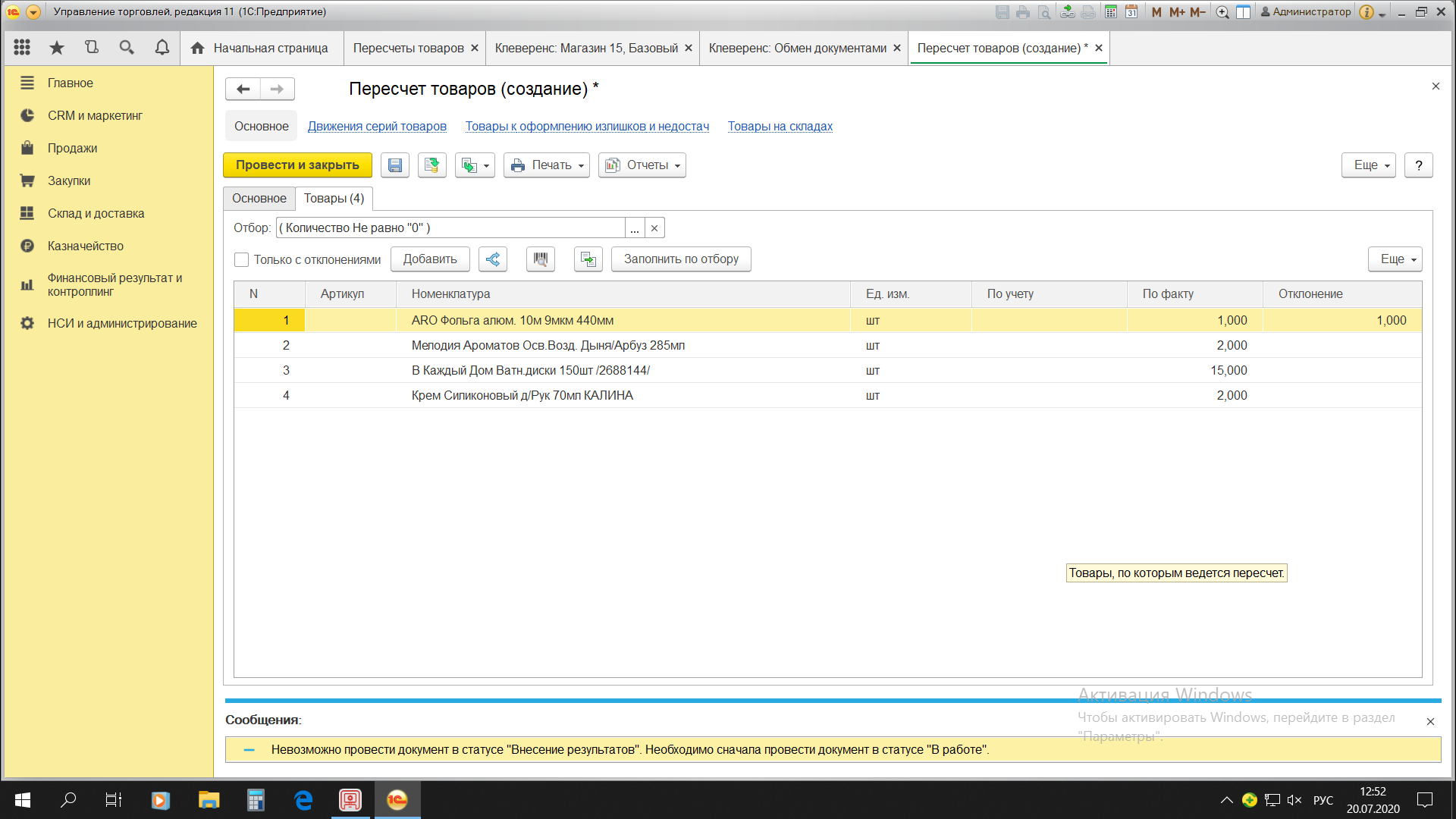 Рис. 31.4 Форма списка «Складские акты»1.4.1 Добавить в форму списка документ «Пересчет товара»;1.4.2 Привести форму в соответствие с видом, рис 3: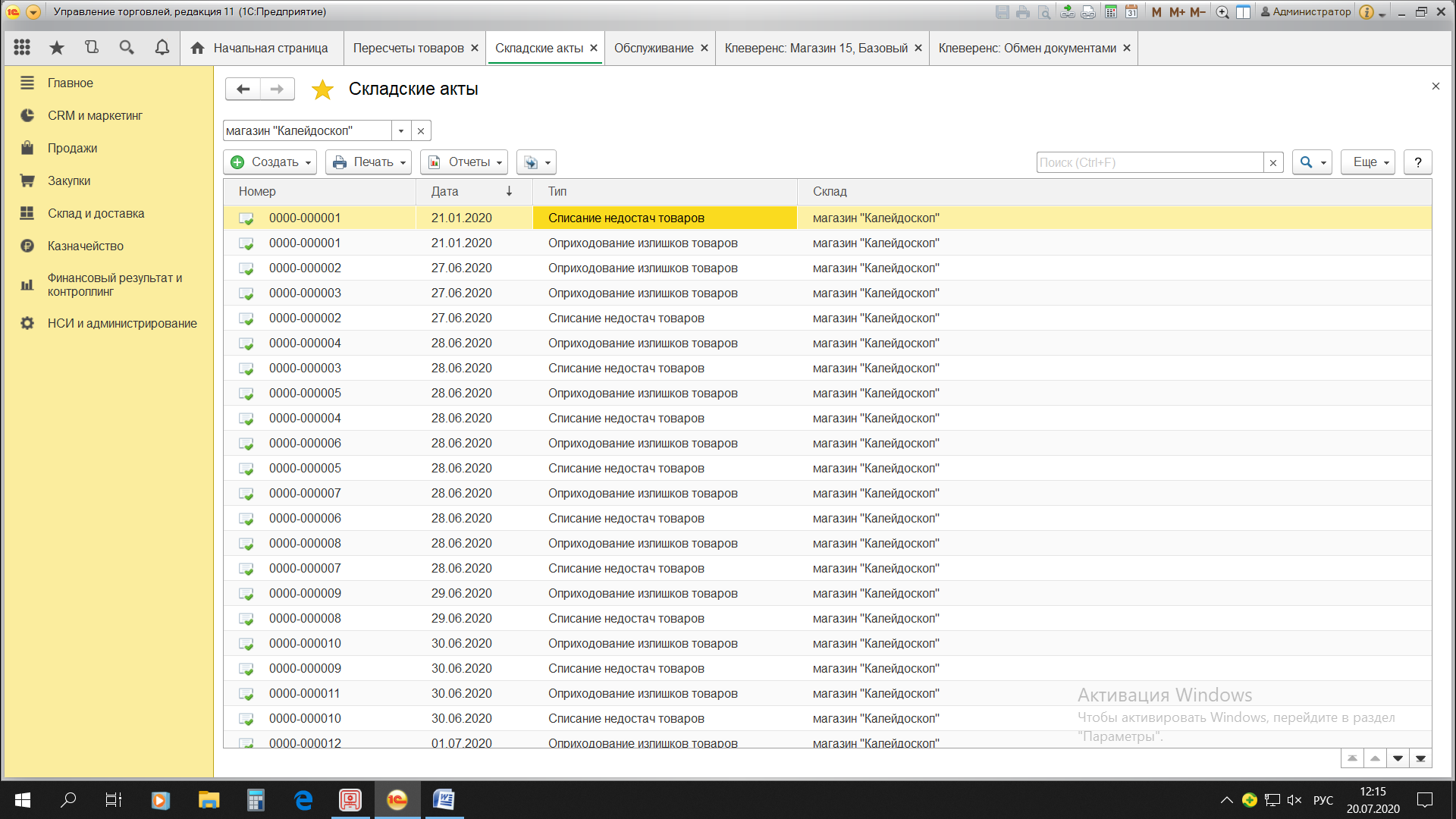 Рис. 4*1 – выводить сумму по документу только для документов Списание, Оприходование, Пересчет товара;*2 – группа из п 1.3.1, выводить только для документа «Пересчет товаров»Добавить столбец  по выбору группы из списка(поставщики) 